６　　「」　　　　　　　　　※のあるのがです。しくはをごください。　　　　　　　　　：６９１３（）まで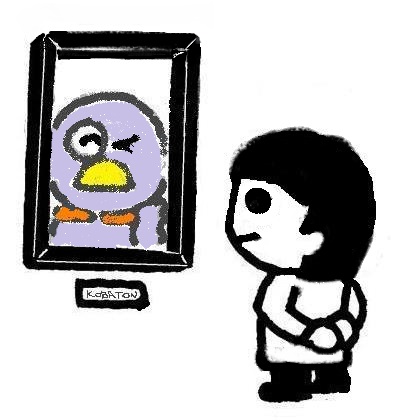 ６「」１　　　　　ののをすることでのあるののをし、あわせてのあるにするのをするでする「」のをします。２　・(１)　　６１２１（） １０～３（）(２)　　　　フレサよしみ（）　５０８３　　　、、ののある４　(１)　のテーマ・・テーマは。は（、、、、アクリル、パステル、など。コラージュ、、ちぎり、などはのは）とする。は１。のあるがで（のあるたちのは）し、にこのにしたことのないもの。のにふれないもの。にしないもの。(２)　の・（ガラスは、アクリルは）し、必ずのにのり、ひもをりけること。（りやひもがい場合、できないことがあります。）のに、とにする「タイトル・」をしたをりけること。(３)　その　　　、はにおしします。５　(１)　６９１３（）まで(２)　　　　(３)のにをしてください（・・メール）。※は、がするまでらないでください。(３)　  　　　　　　・　　　〒３３０－９３０１　さいたま３－１５－１　　　：０４８－８３０－３３１２　ＦＡＸ：０４８－８３０－４７８９　　　メール：a3310-03@pref.saitama.lg.jp(４)　の　　　、をし、にします（のは、のスペース・のきさをしでします）。６　の・（）(１)　　　①　または　②または（）(２)　　　　①　または　②（・）※やのはにします。７　その（１）されたが、のにふれる、にするとされたはできませんのでください。（２）はめてしますが、なのもとにおいてじた（、、）によるについては、はそのをいませんのでください。（３）このでは、として「」をしています。「」、「」、「」や「」などの、「」や「パッチワーク」などのはできませんのでください。なお、としてできるかどうかわからないはさい。